Ежедневно мы являемся участниками дорожного движения, выступая в качестве пешехода, пассажира или водителя.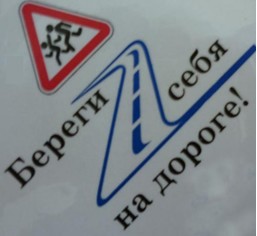 Безопасность на дороге зависит в совокупности и от пешеходов, и от водителей. И риски также присутствуют у обеих сторон. Быть пешеходом – это очень ответственно. Потому что довольно часто виновными в ДТП являются именно пешеходы, переходящие улицу на красный свет или в неположенном месте. Соблюдение простых правил дорожного движения поможет уменьшить вероятность аварийных ситуаций на дорогах.  Помните, от Вашей дисциплины на дороге зависит Ваша безопасность и безопасность окружающих Вас людей!Памятка для студентов по безопасности дорожного движения.Помните, что Ваша жизнь и безопасность на дорогах зависит, прежде всего, от вас:- никогда не спешите на проезжей части;- переходите дорогу только на зеленый сигнал светофора, когда загорелся зеленый – убедитесь, что автомобили остановились, водители вас видят и пропускают;- выйдя из общественного транспорта, подождите, когда он отъедет от остановки, и только после этого переходите проезжую часть дороги, убедившись, что рядом нет приближающихся машин. Если рядом есть светофор или пешеходный переход – дойдите до него и там переходите дорогу;- при переходе дороги, если нет рядом пешеходного перехода, необходимо посмотреть направо и налево, убедившись в отсутствии машин начать движение, дойдя до середины еще раз посмотреть направо, и если машин нет, закончить переход;- не разговаривайте при переходе дороги;- приучитесь переходить дорогу не там, где вам надо, а там, где есть переходы;- уважайте себя и других участников дорожного движения;- будьте внимательнее на дорогах;- берегите свою жизнь и здоровье;Категорически запрещается:- Переходить улицу на красный сигнал светофора;- Неожиданно выходить на проезжую часть из-за преграды;- Пытаться перебежать дорогу перед близко идущим транспортом; - Отвлекаться разговорами (в том числе и по мобильному телефону) при переходе через дорогу, оглядываться назад;- Задерживаться на проезжей части дороги, даже если вы что-то уронили;- Преодолевать проезжую часть бегом, поскольку во время бега взгляд направлен вперед и человек не может контролировать обстановку вокруг.Некоторые правила безопасного поведения на дороге1.    Общие правила поведения участников дорожного движенияУчастники дорожного движения (водитель,  пешеход  и пассажир) обязаны:-знать и соблюдать относящиеся к ним требования правил дорожного движения, сигналов светофора, знаков и разметки, а также выполнять распоряжения регулировщиков;- помнить, что в нашей стране установлено правостороннее движение транспортных средств.Участникам дорожного движения запрещается:-повреждать или загрязнять покрытие дорог;-снимать,  загораживать,  повреждать,  самовольно устанавливать дорожные знаки, светофоры и другие технические средства организации движения;-оставлять на дороге предметы, создающие помехи для движения.2.    Безопасность пешехода на дорогеПешеходы должны двигаться по тротуарам или пешеходным дорожкам, а при их отсутствии — по обочинам, велосипедной дорожке или в один ряд по краю проезжей части дороги.Вне населенных пунктов при движении по краю проезжей части дороги пешеходы должны идти навстречу транспортным средствам.В случае если пешеход ведет велосипед, мотоцикл или мопед, он должен следовать по ходу движения транспортных средств.При следовании по улице пешеход должен стараться обходить стороной выезды из гаражей, с автостоянок и других подобных мест, чтобы не попасть под выезжающий автомобиль.Пешеход не должен останавливаться в непосредственной близости от проходящего автомобиля.3. Переход проезжей части дорогиПереходить проезжую часть дороги нужно по пешеходным переходам. Самый безопасный переход — подземный или надземный.  При  их отсутствии переходить проезжую часть можно на перекрестках по линии тротуаров или обочин.В местах, где движение регулируется, для перехода проезжей части необходимо руководствоваться сигналами регулировщика либо пешеходного светофора или транспортного светофора. На нерегулируемых пешеходных переходах можно выходить на проезжую часть дороги, убедившись, что переход будет безопасен. Для этого необходимо внимательно посмотреть сначала налево, потом направо, чтобы убедиться, что поблизости нет машин.Нельзя выбегать на дорогу.Перед переходом дороги надо замедлить шаг и оценить обстановку; даже при переходе дороги на зеленый сигнал светофора необходимо осмотреться.Не следует переходить проезжую часть дороги перед медленно идущей машиной, так как можно не заметить за ней другую машину, идущую с большей скоростью.Нельзя выходить на проезжую часть из-за стоящего транспортного средства или другого препятствия, ограничивающего видимость проезжей части дороги, не убедившись   в отсутствии приближающихся транспортных средств.Пешеходы, не успевшие закончить переход, должны остановиться на линии, разделяющей транспортные потоки противоположных направлений. Продолжать переход можно, лишь убедившись в безопасности дальнейшего движения и с учетом сигнала светофора или регулировщика.При приближении транспортных средств с включенным синим проблесковым маячком и звуковым сигналом даже при зеленом сигнале светофора для пешеходов необходимо воздержаться от перехода проезжей части дороги и уступить этим транспортным средствам проезжую часть.4.    Безопасность пассажираОжидать автобус, троллейбус и трамвай можно только на посадочных площадках (на тротуарах, на обочине дороги).Посадку в транспортное средство начинают только при полной его остановке, соблюдая очередность и не мешая другим пассажирам.При посадке в трамвай, если трамвайные пути расположены посередине улицы и нужно пересечь проезжую часть дороги,  необходимо посмотреть  в обе стороны и,  убедившись, что путь свободен, направиться к остановившемуся трамваю.Войдя в салон транспортного средства, необходимо обратить внимание на то, где расположены запасные и аварийные выходы.При отсутствии свободных мест для сидения, можно стоять в центре прохода, держась рукой за поручень или за специальное устройство.Нельзя стоять у входной двери, а тем более опираться на нее, так как она в любой момент может открыться.Передвигаться по салону в общественном транспорте рекомендуется только при его полной остановке.Отрицательные привычкиПоложительные привычки1 . Переходить проезжую часть дороги не осмотревшись, глядя только вперед и не поворачивая головы1. Остановиться перед проезжей частью, посмотреть во все стороны, затем налево, потому что движение машин правостороннее и они едут слева, а также направо, потому что могут быть недисциплинированные водители, едущие справа. Кроме того, навстречу транспорту могут ехать машины «скорой помощи», противопожарной службы, милиции и др. Контролировать ситуацию на дороге нужно всегда, поворачивая голову2. Играть на дороге, выбегать на проезжую часть за мячом, собакой и т.д., поднимать на дороге какие-либо предметы, кататься на велосипеде, роликовых коньках, самокатах, санках2. Играть, бегать, прыгать, догонять друг друга, кататься на велосипеде, роликовых коньках, санках, самокатах только во дворе, жилой зоне, на детской площадке, стадионе3. Толкаться на тротуаре, мешать пешеходам, создавать помехи, ходить по бордюрному камню, краю тротуара и проезжей части, собираться толпой, играть, бегать и прыгать3. Ходить по правой стороне тротуара, чтобы не мешать пешеходам, идущим навстречу. Играть только во дворе, жилой зоне, на детской площадке, стадионе, в парке4. Переходить проезжую часть дороги наискосок и в любом месте, где захочется, спиной к движущемуся транспорту4. Проезжую часть переходить по пешеходному переходу «зебра», подземному, надземному переходам (если они есть). А если поблизости их нет, то в том месте, где нет ограждений и разделительной полосы и дорога хорошо видна в обе стороны. Переходить только под прямым углом к проезжей части, что сокращает расстояние и время нахождения на дороге. При таком переходе пешеход видит приближающийся транспорт, так как повернут к нему боком, а не спиной5. Переходить проезжую часть, оживленно беседуя с друзьями, не замечая и не наблюдая за движущимся транспортом5. При переходе дороги прекратить разговоры, сосредоточиться, смотреть не на друзей, а по сторонам, контролируя ситуацию, сказав ребятам: «Будьте осторожны!»6. Спешить, бежать к остановке общественного транспорта, чтобы успеть на нужный автобус, троллейбус, трамвай6. Идти шагом, а не бежать. В спешке теряется бдительность, мысли направлены не на контроль за движением машин, а на то, чтобы успеть на посадку в транспорт. Подождать следующий автобус, троллейбус, трамвай. Лучше опоздать куда-либо, чем попасть под машину7. Выходить на проезжую часть из-за кустов, стоящих машин, каких-либо препятствий, закрывающих обзор дороги7. Отойти подальше от места, закрывающего обзор дороги, найти пешеходный переход8. Оглядываться на оклик знакомых, друзей, родственников при переходе проезжей части8. Услышав, что кто-то зовет вас, не оборачиваться, не искать взглядом зовущего, а смотреть на дорогу, слева и справа, контролируя ситуацию со всех сторон. Тот, кто зовет, подождет и в любом случае найдет вас, если вы ему нужны.